ASSUNTO :. INDICO PARA QUE O DEPARTAMENTO COMPETENTE, REALIZE MANUTENÇÃO NO MEIO FIO E NA SARJETA DA RUA RUBENS DA SILVA TAVEIRA, NO PARQUE DO ESTADO II.DESPACHO:.   SALA DAS SESSÕES ____/____/_____ PRESIDENTE DA MESA    INDICAÇÃO Nº , DE 2018SENHOR PRESIDENTE,SENHORES VEREADORES,INDICO ao Exmo. Senhor Prefeito Municipal, para que o departamento competente, realize manutenção no meio fio e na sarjeta fio da Rua Rubens da Silva Taveira, no Parque do Estado II.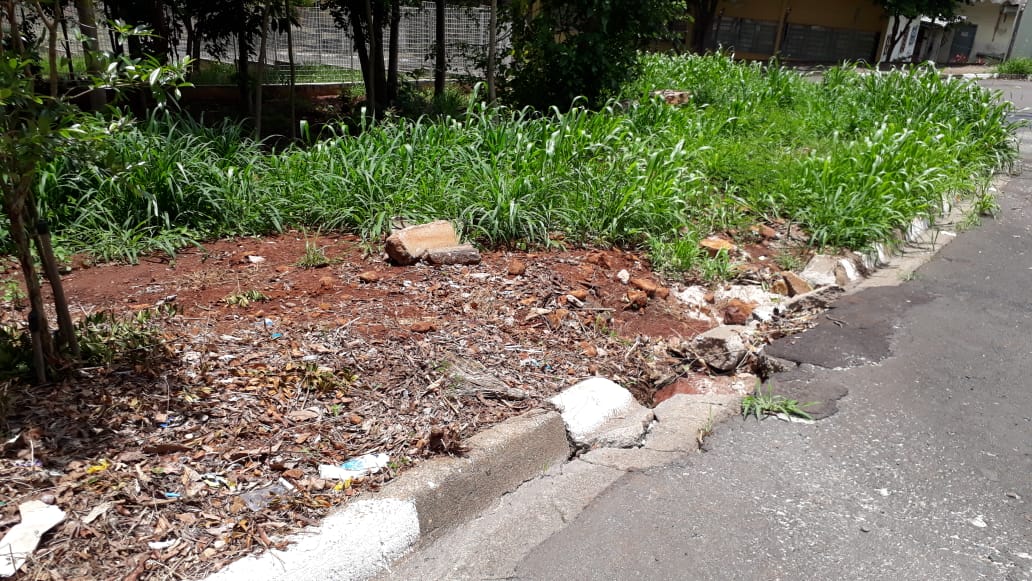 SALA DAS SESSÕES “VEREADOR SANTO RÓTOLLI”, aos 14 de novembro de 2018.VEREADOR LUIS ROBERTO TAVARES